Name des Kindes: __________________________________Datum:___________________________________0. Zahlwortreihe aufzählen 0. Zahlwortreihe aufzählen 0. Zahlwortreihe aufzählen Vorwärtszählen (Ab X.)Rückwärtszählen (ab X.)Ab X. WeiterzählenZählt fehlerfrei bis: ____ vorwärts
Zählt fehlerfrei ab der Startzahl: ____ vorwärts Zählt fehlerfrei von ____ an rückwärts bis: ____
Zählt fehlerfrei von ____ an rückwärtsZusätzliche Notizen:
(z.B. Bildung der Zahlwortreihe z.B. sieben-zehn; sicher Zählen, sonstige Auffälligkeiten z.B. Zehnerübergänge, Auslassen bestimmter Zahlworte, ...)___________________________
___________________________
___________________________
___________________________1. Zahlwortreihe identifizieren1. Zahlwortreihe identifizieren1. Zahlwortreihe identifizieren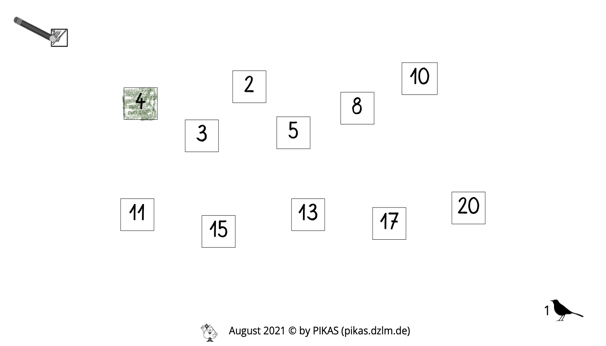 Kennen die Kinder die Schreibweise der Zahlen?
___________________________
___________________________________________Können die Lernenden das Zahlwort mit der geschriebenen Zahl verknüpfen?
___________________________
_________________________________________________Sind die Zahlwortreihe und die Zahlsymbole bekannt?___________________________
____________________________________Zusätzliche Notizen:2. Darstellungsvernetzung vom Alltagsbild zum Zahlsymbol2. Darstellungsvernetzung vom Alltagsbild zum Zahlsymbol2. Darstellungsvernetzung vom Alltagsbild zum Zahlsymbol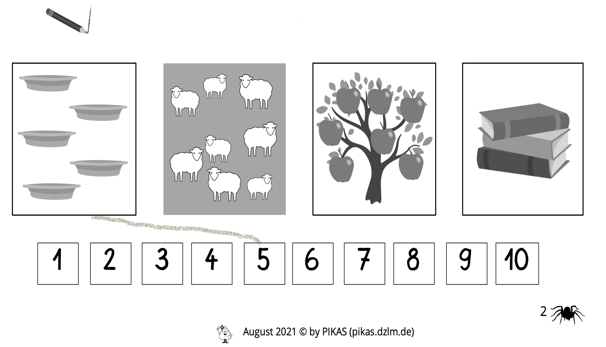 Können die Lernenden Anzahlen von Gegenständen bestimmen und diese mit dem Zahlsymbol verknüpfen?Können die Lernenden Anzahlen von Gegenständen bestimmen?
___________________________
___________________________
____________Zusätzliche Notizen:3. Anzahlerfassung mit Würfelbildern3. Anzahlerfassung mit Würfelbildern3. Anzahlerfassung mit Würfelbildern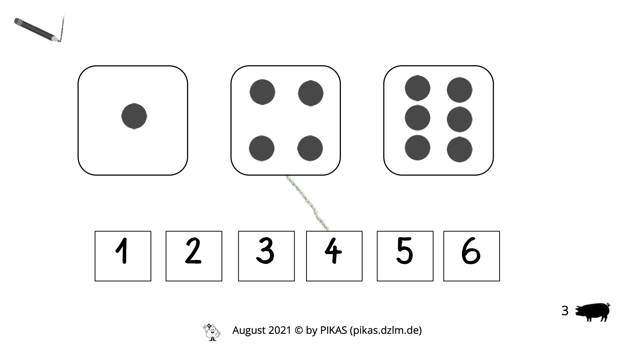 Können die Lernenden Würfelbilder mit dem passenden Zahlsymbol verknüpfen?
___________________________
___________________________
____________Zusätzliche Notizen:4. Darstellungsvernetzung vom Punktefeld zum Zahlsymbol4. Darstellungsvernetzung vom Punktefeld zum Zahlsymbol4. Darstellungsvernetzung vom Punktefeld zum Zahlsymbol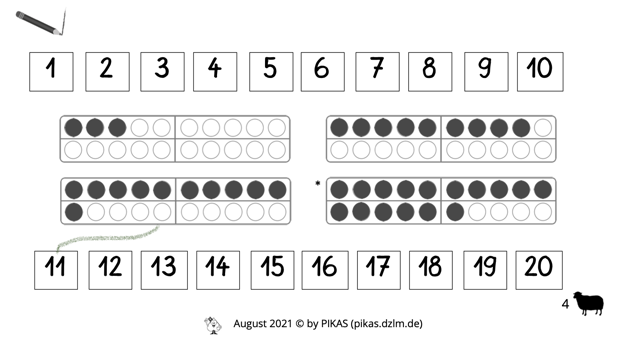 Können die Lernenden Anzahlen von Plättchen im 20er Feld bestimmen und diese mit dem Zahlsymbol verknüpfen?
___________________________
___________________________
___________________________
___________________________Zusätzliche Notizen:5. Darstellungsvernetzung vom Zahlsymbol zum Alltagsbild und Punktbild5. Darstellungsvernetzung vom Zahlsymbol zum Alltagsbild und Punktbild5. Darstellungsvernetzung vom Zahlsymbol zum Alltagsbild und Punktbild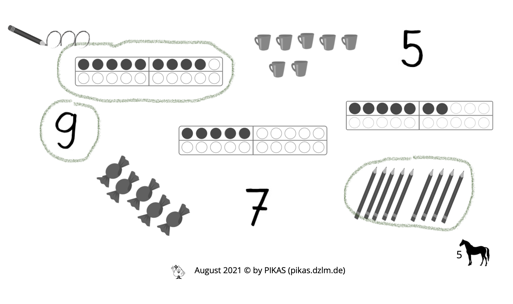 Können die Lernenden verschiedene Darstellungen einer Zahl miteinander vernetzen?___________________________
___________________________
___________________________
___________________________Zusätzliche Notizen:6. Darstellungsvernetzung vom Alltagsbild und Fingerbild zu Zahlsymbol6. Darstellungsvernetzung vom Alltagsbild und Fingerbild zu Zahlsymbol6. Darstellungsvernetzung vom Alltagsbild und Fingerbild zu Zahlsymbol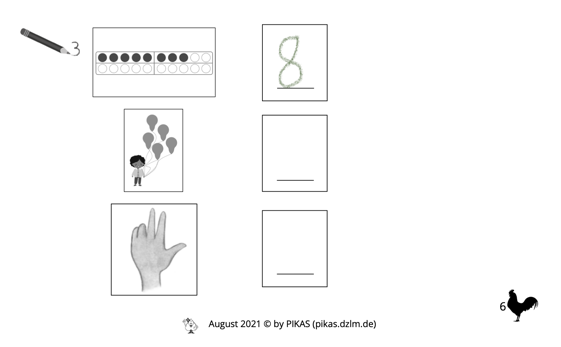 Können Zahlen bereits geschrieben werden? (korrekt, spiegelverkehrt)___________________________
___________________________
___________________________
___________________________Zusätzliche Notizen:7. Anzahl vergleichen7. Anzahl vergleichen7. Anzahl vergleichen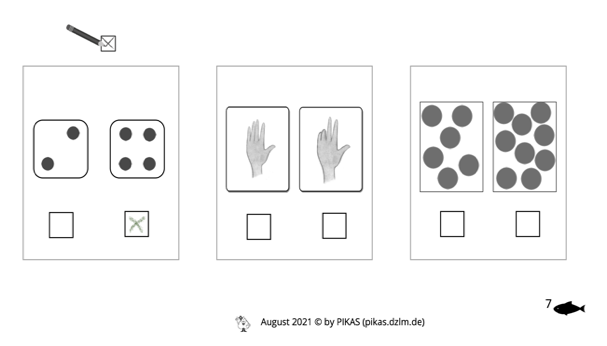 Können die Kinder strukturierte und unstrukturierte Anzahlen miteinander vergleichen?___________________________
___________________________
___________________________
___________________________Zusätzliche Notizen:8. Addition in einer Alltagssituation8. Addition in einer Alltagssituation8. Addition in einer Alltagssituation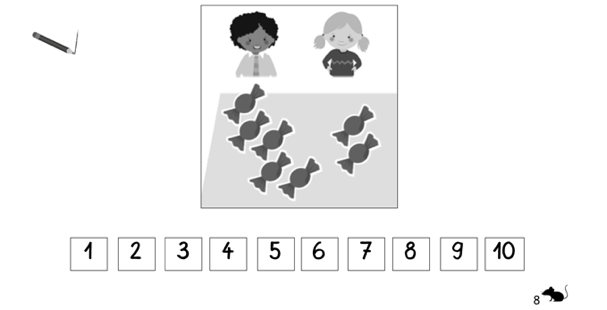 Können die Kinder zu einer Darstellung der Grundvorstellungen „Zusammenfügen“ die passenden Operationen auswählen und das Ergebnis bestimmen?
___________________________
___________________________
___________________________Zusätzliche Notizen:9. Symbolische Darstellung der Addition9. Symbolische Darstellung der Addition9. Symbolische Darstellung der Addition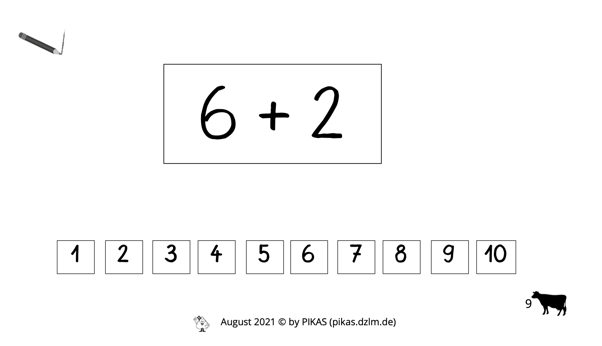 Kennen die Kinder die Bedeutung des Pluszeichens?
_______________________________________________Können die Kinder auf symbolischer Ebene, ohne Übertragung auf eine Handlung, Additionsaufgaben lösen?
___________________________
___________________________
___________________________Zusätzliche Notizen:10. Subtraktion in einer Alltagssituation10. Subtraktion in einer Alltagssituation10. Subtraktion in einer Alltagssituation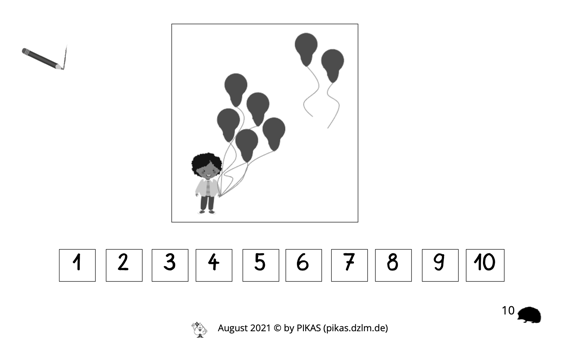 Können die Kinder zu einer Darstellung der Grundvorstellung „Wegnehmen“ die passende Operation auswählen und das Ergebnis bestimmen?
___________________________
___________________________
_________________________
___________________________Zusätzliche Notizen:11. Symbolische Darstellung der Subtraktion11. Symbolische Darstellung der Subtraktion11. Symbolische Darstellung der Subtraktion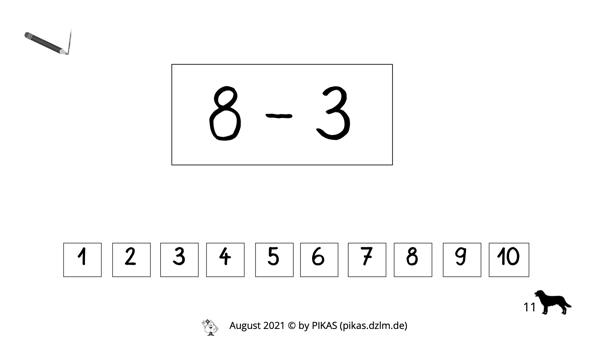 Kennen die Kinder die Bedeutung des Minuszeichens? 
___________________________
___________________________
___________________________Können die Kinder auf symbolischer Ebene, ohne Übertragung auf eine Handlung, Subtraktionsaufgaben lösen?
___________________________
___________________________
___________________________Zusätzliche Notizen:12. Anzahlen zeichnen12. Anzahlen zeichnen12. Anzahlen zeichnen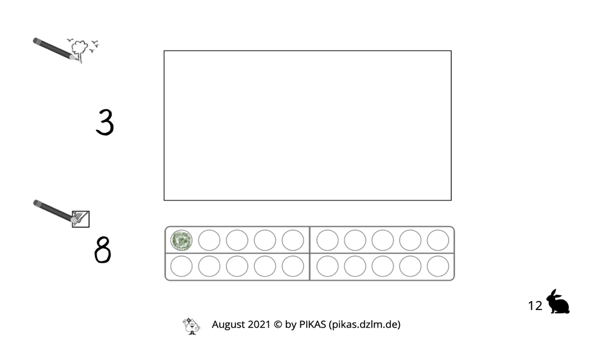 Kann zu der geschriebenen Zahl eine bildliche Darstellung erstellt werden?
___________________________
___________________________
___________________________
___________________________Nutzen die Kinder die Struktur des 20er Feldes? (8 Plättchen in einer Reihe, je 4 [5;3] untereinander)?
___________________________
___________________________
___________________________
___________________________Zusätzliche Notizen: